Предмет4вРусский языкКарточка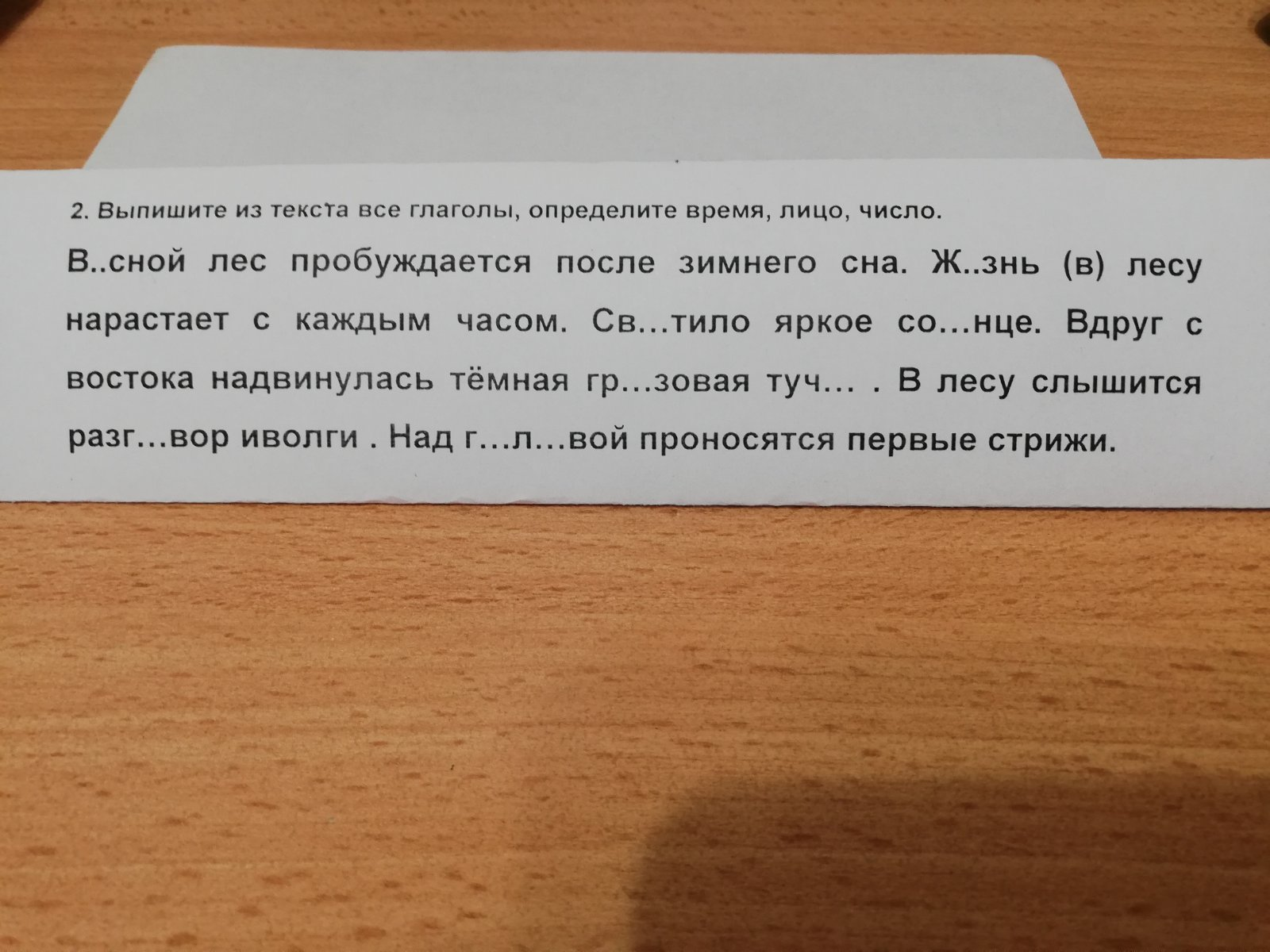 Математикаповторяем таблицу умножения и деления